Publicado en Palma el 09/12/2019 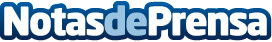 Aumentan los juicios rápidos por alcoholemia en Palma por Navidad según Castell AbogadosEn fechas navideñas suben los delitos contra la seguridad vial un 20 % en las Islas BalearesDatos de contacto:Carlos Castell606443317Nota de prensa publicada en: https://www.notasdeprensa.es/aumentan-los-juicios-rapidos-por-alcoholemia Categorias: Nacional Derecho Sociedad Baleares http://www.notasdeprensa.es